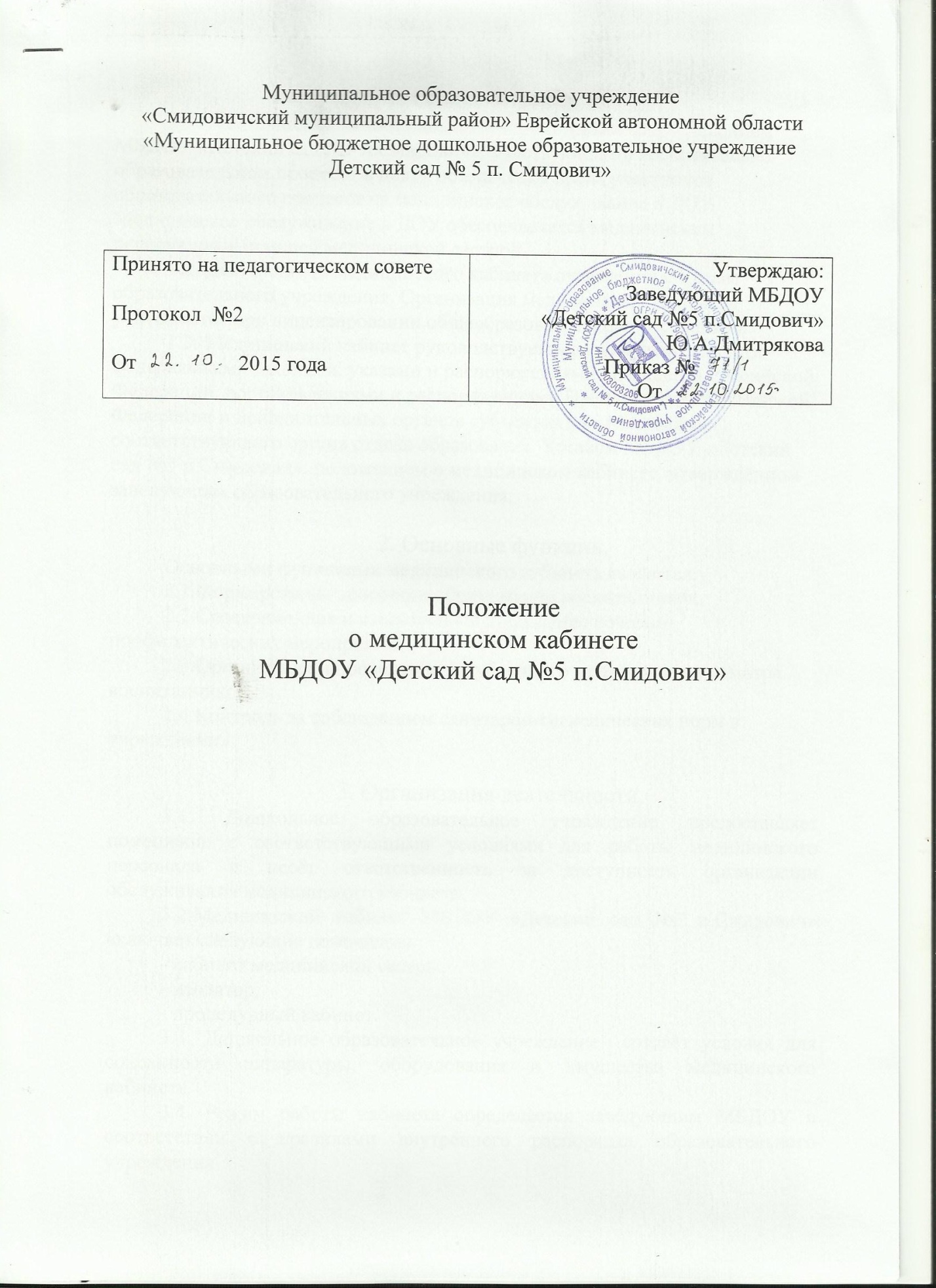 1. Общие положения.1.1. Медицинский кабинет является структурным подразделением МБДОУ «Детский сад №5 п.Смидович», участвующим в воспитательно-образовательном процессе в целях обеспечения права участников образовательного процесса на медицинское обслуживание в ДОУ. Медицинское обслуживание в ДОУ обеспечивается медицинским персоналом – старшей медицинской сестрой.1.2. Деятельность медицинского кабинета отражается в Уставе образовательного учреждения. Организация медицинского кабинета учитывается при лицензировании общеобразовательного учреждения.1.3. Медицинский кабинет руководствуется в своей деятельности федеральными законами, указами и распоряжениями президента Российской Федерации, постановлениями и распоряжениями Правительства Российской Федерации и исполнительных органов субъектов РФ, решениями соответствующего органа отдела образования, Уставом МБДОУ «Детский сад №5 п.Смидович», положением о медицинском кабинете, утверждённом заведующим образовательного учреждения.2. Основные функции.Основными функциями медицинского кабинета являются:2.1.Формирование здорового образа жизни воспитанников.2.2.Своевременное и качественное проведение лечебно-профилактических мероприятий.2.3.Организация и проведение углубленного медицинского осмотра воспитанников.2.4.Контроль за соблюдением санитарно-гигиенических норм в учреждении.3. Организация деятельности.3.1. Дошкольное образовательное учреждение предоставляет помещение с соответствующими условиями для работы медицинского персонала и несёт ответственность за доступность организации обслуживания медицинского кабинета.3.2.Медицинский кабинет МБДОУ «Детский сад №5 п.Смидович» включает следующие помещения:- кабинет медицинской сестры,- изолятор;- процедурный кабинет.3.3. Дошкольное образовательное учреждение  создаёт условия для сохранности аппаратуры, оборудования и имущества медицинского кабинета.3.4. Режим работы кабинета определяется заведующим МБДОУ в соответствии с правилами внутреннего распорядка образовательного учреждения3.5.Организация обслуживания участников образовательного процесса производится в соответствии с правилами техники безопасности и противопожарными, санитарно-гигиеническими требованиями.4.Оборудование.Для качественного проведения лечебно-профилактических мероприятий и углубленных медосмотров, медицинский кабинет должен быть оснащён необходимым оборудованием и инструментарием.Примерный перечень инструментария:- письменный стол – 2шт.;- таблица для определения остроты зрения – 1шт;- стулья взрослые – 2шт;-стулья детские – 4 шт;- кушетка -1шт;- шкаф для документов – 1шт;- шкаф аптечный – 1шт;- медицинский столик со стеклянной крышкой:* с набором прививочного инструментария 1шт;*со средствами для оказания неотложной помощи 1шт;- холодильник (для вакцин и медикаментов 1шт;- умывальная раковина – 1шт;- ведро с педальной крышкой – 1шт;- весы медицинские – 1шт;- ростомер – 1шт;- лампа настольная для офтальмологического и оториноларингологического обследования – 1шт;- тонометр -1шт;- фонендоскоп – 1шт;- бикс маленький – 1шт;- жгут резиновый – 1шт;- шприцы одноразовые:*2,0 -10шт;*5,0 – 10шт;*10,0 – 5шт;- термометр медицинский – 20-25шт;- термометр медицинский (электронный) – 1шт;- ножницы – 2шт;- грелка резиновая – 1-2шт;- пузырь для льда – 1-2шт;- лоток почкообразный -2шт;- шпатель медицинский – 40шт.5.Ответственность.5.1. Ответственность за систематичность и качество комплектования медицинского кабинета в соответствии с санитарно-эпидемиологическими правилами СанПин несёт руководитель образовательного учреждения.5.2. Ответственность за сохранность материальных ценностей медицинского кабинета дошкольного